LERNSZENARIO Digitale GrundbildungSchulform: AHS Unterstufe, MittelschuleSchulstufe: 1. KlasseAutor: Alicia Bankhofer (CC BY SA)Thema: Die eigene Mediennutzung analysierenLernziele: Die Schüler*innen können ihre eigene Mediennuztzng vergleichend analysieren und hinterfragenDie Schüler*innen können sinnvolle Möglichkeiten der Veränderung benennenDie Schüler*innen können vergleichen, wie Menschen vor und nach der Einführung oder Übernahme der Digitalisierung leben und arbeitenDauer:    	Einzelstunde 		 Doppelstunde 		 Projekt (1 Woche)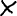 Benötigte Materialien & Tools: Mediennutzungsraster (digital oder am Papier)PC oder TabletAblauf: Output der Schüler:Warm Up
Die Lehrperson leitet eine Besprechung mit der Lerngruppe. Stimmt es, dass „Generation Handy“ nur mehr am Handy spielt? Wer macht gerne „analoge“ Dinge und wer spielt lieber mit mit dem Handy? Was wäre die richtige Mischung?Impulsvideo: MEDIENNUTZUNG: So smart ist die Jugend von heute https://youtu.be/6llfXadCjAIImpulsgrafik: Die aktuelle Version des Jugendmonitors von saferinternet.at https://www.saferinternet.at/services/jugend-internet-monitor/AufgabeSchülerinnen notieren eine Woche lang, wie lange sie jeden Tag was machen. Am Ende der Woche werden die Ergebnisse miteinander verglichen. Zusatz: Jedes Kind trägt die gesammelte Zeit pro Aktivität in einer Tabelle ein und analysiert die Ergebnisse. PDF/Word Blatt UND Tabelle in Numbers/Excel: Link zum Download   Die Lehrperson sammelt Ideen der Kinder, wie sie ihre Nutzung positiv verändern können. Die Lehrperson kann eventuell die Aktivitäten der Klasse in einer Gesamttabelle eintragen und visualisieren. Welche Schlüsse ziehen die Kinder? Was ist zu viel? Die Kinder notieren in einem Lerntagebuch was sie daraus gelernt haben (Alternative – Audio oder Videoaufnahme als Interviews)
Tipp: Eltern und Erziehungsberechtigten können „mitarbeiten“ und das Tracking der Zeit zuhause mitprotokollieren oder dabei helfen. Oder als Familienprojekt gestalten, indem sie ebenfalls ihre Mediennutzung protokollieren. Ressourcen:https://www.ichwerde.at/unterrichtsimpulse/medientagebuchhttps://medienkompetenz-in-mv.de/medienkompass/angebot/128-medientagebuch.htmlEine gefüllte Tabelle am Blatt oder am GerätVideo oder Audioreflektion der Lernergebnisse